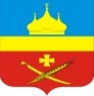 РоссияРостовская область Егорлыкский районАдминистрация Егорлыкского сельского поселенияРАСПОРЯЖЕНИЕ«02» ноября 2023 года                        № 128                                  ст. ЕгорлыкскаяО внесении изменений в распоряжениеАдминистрации Егорлыкского сельскогопоселения от 26.12.2022 № 151 «О порядкеприменения бюджетной классификациибюджета Егорлыкского сельского поселенияна 2023 год и на плановый период 2024 и 2025 годов»В целях реализации решения Собрания депутатов Егорлыкского района от 23.12.2022 № 45 «О бюджете Егорлыкского сельского поселения Егорлыкского района на 2023 год и на плановый период 2024 и 2025 годов», руководствуясь пунктом 11 части 2 статьи 34 Устава муниципального образования «Егорлыкское сельское поселение»:1. Внести в распоряжение от 23.12.2022 № 45 «О бюджете Егорлыкского сельского поселения Егорлыкского района на 2023 год и на плановый период 2024 и 2025 годов» изменения согласно приложению к настоящему распоряжению.2. Контроль за исполнением распоряжения возложить на заведующего сектором экономики и финансов А.А. Алексеенко.3. Настоящее распоряжение вступает в силу с момента подписания.Глава АдминистрацииЕгорлыкского сельского поселения                                            И.И. ГулайРаспоряжение вносит:сектор экономики и финансовАдминистрации Егорлыкского сельского поселенияПриложение к распоряжению АдминистрацииЕгорлыкского сельского поселенияот 02.11.2023 № 128ИЗМЕНЕНИЯ,вносимые в приложение №1 к Положению о порядке применения бюджетной классификации расходов бюджета Егорлыкского сельского поселения Егорлыкского района на 2023 год и на плановый период 2024 и 2025 годов1. В разделе 1 приложения № 1:1.1. пункт 1.5. Муниципальная программа Егорлыкского сельского поселения «Обеспечение качественными жилищно-коммунальными услугами населения Егорлыкского сельского поселения» изложить в следующей редакции:«1.1. Муниципальная программа Егорлыкского сельского поселения «Обеспечение качественными жилищно-коммунальными услугами населения Егорлыкского сельского поселения» Целевые статьи муниципальной программы Егорлыкского сельского поселения «Обеспечение качественными жилищно-коммунальными услугами населения Егорлыкского сельского поселения» включают:01 0 00 00000 Муниципальная программа Егорлыкского сельского поселения «Обеспечение качественными жилищно-коммунальными услугами населения Егорлыкского сельского поселения»По данной целевой статье отражаются расходы местного бюджета на реализацию муниципальной программы Егорлыкского сельского поселения «Обеспечение качественными жилищно-коммунальными услугами населения Егорлыкского сельского поселения», разработанной в соответствии с Перечнем муниципальных программ Егорлыкского сельского поселения, утвержденным распоряжением Администрации Егорлыкского сельского поселения от 07 ноября 2018 года № 14, осуществляемые по следующим подпрограммам муниципальной программы.01 1 00 00000 Подпрограмма «Развитие жилищного хозяйства в Егорлыкском сельском поселении»По данной целевой статье отражаются расходы местного бюджета на реализацию подпрограммы по соответствующим направлениям расходов, в том числе:24600  - расходы на уплату взносов на обеспечение мероприятий по капитальному ремонту многоквартирных домов.По данному направлению расходов отражается предоставление взноса Егорлыкского сельского поселения некоммерческой организации «Ростовский областной фонд содействия капитальному ремонту» на обеспечение мероприятий по капитальному ремонту многоквартирных домов.01 2 00 00000 Подпрограмма «Создание условий для обеспечения качественными коммунальными услугами населения Егорлыкского сельского поселения»По данной целевой статье отражаются расходы местного бюджета на реализацию подпрограммы по соответствующим направлениям расходов, в том числе:24570 - Расходы на техническое, аварийное обслуживание и ремонт объектов газового хозяйства, находящегося в муниципальной собственности Егорлыкского сельского поселения.По данному направлению расходов отражаются расходы на техническое, аварийное обслуживание и ремонт объектов газового хозяйства, находящегося в муниципальной собственности Егорлыкского сельского поселения.24640 - Расходы на строительство, реконструкцию и капитальный ремонт объектов теплоэнергетики, включая разработку проектной документации, находящихся в муниципальной собственности Егорлыкского сельского поселения.По данному направлению расходов отражаются расходы на строительство, реконструкцию и капитальный ремонт объектов теплоэнергетики, включая разработку проектной документации, находящихся в муниципальной собственности Егорлыкского сельского поселения, а так же на оплату услуг по проведению строительного контроля, авторского надзора, технического надзора на объектах муниципальной собственности и иных функций заказчика, предусмотренных действующим законодательством, оплату стоимости энергоресурсов, потребленных во время пуско-наладочных работ.S3230 – Расходы на разработку проектной документации на строительство, реконструкцию и капитальный ремонт объектов теплоэнергетики.По данному направлению расходов отражаются расходы из бюджета Егорлыкского сельского поселения на разработку проектной документации на строительство, реконструкцию и капитальный ремонт объектов теплоэнергетики.01 3 00 00000 Подпрограмма «Обеспечение реализации муниципальной программы»По данной целевой статье отражаются расходы местного бюджета на реализацию подпрограммы по соответствующим направлениям расходов, в том числе:24550 - расходы на формирование информационного пространства в области жилищно-коммунального хозяйства.По данному направлению расходов отражаются расходы на формирование информационного пространства в области жилищно-коммунального хозяйства.S3560 - расходы на разработку проектно-сметной документации на строительство объектов газификации.По данному направлению расходов отражаются расходы областного бюджета и софинансирование местного бюджета на изготовление проектно-сметной документации на строительство объектов газификации.».